FINISH THIS COMIC           Use as many panels as you want to finish this comic. My Pet Is Out of this World!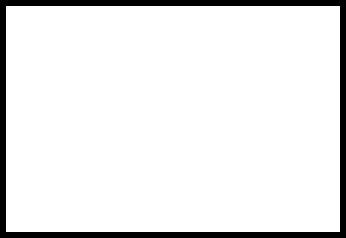 